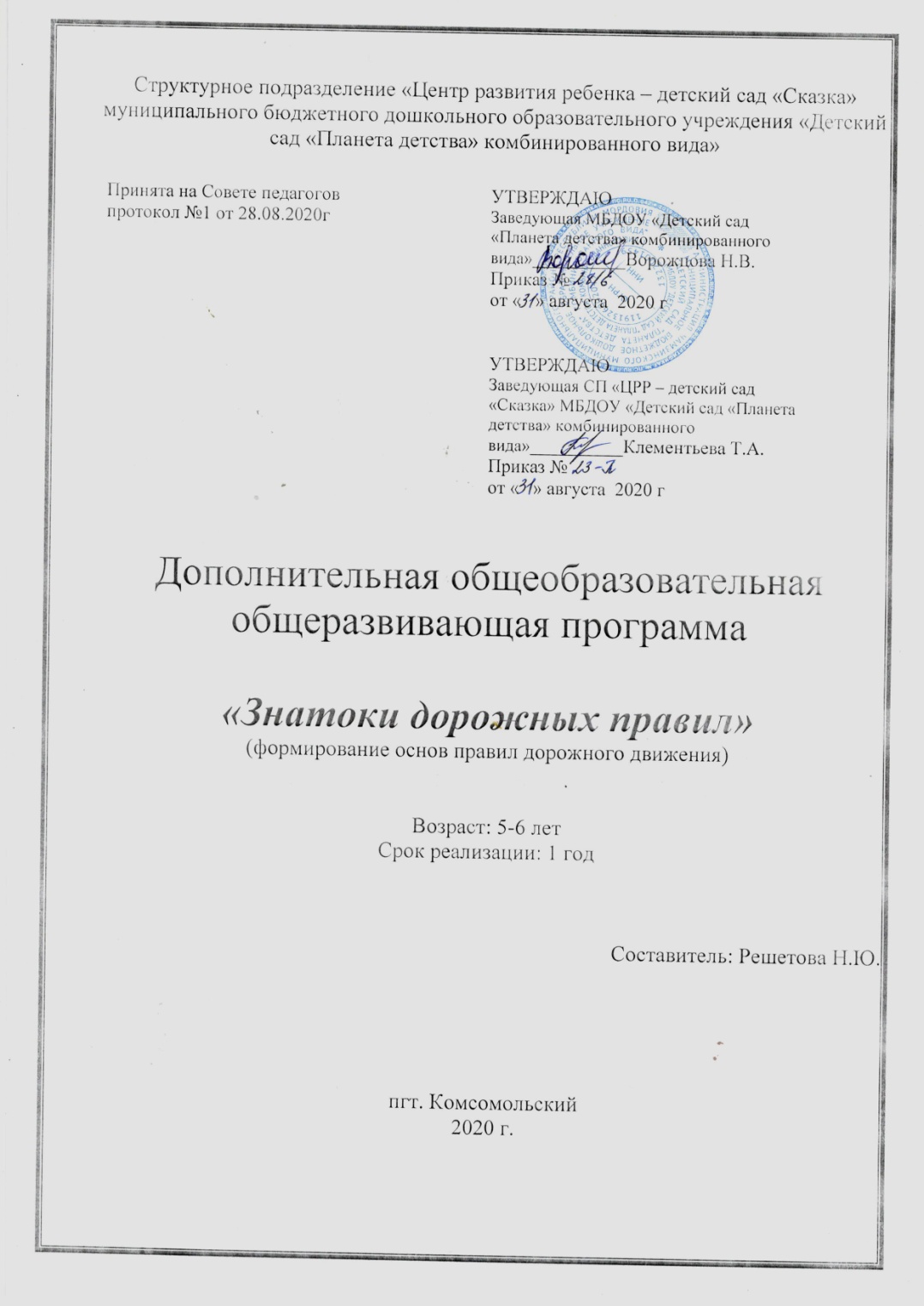 Содержание:Паспорт программы:Пояснительная записка.Программа кружка «Знатоки дорожных правил» разработана в рамках Федерального закона «О безопасности дорожного движения», закона Российской Федерации «О безопасности», «Правил безопасного поведения учащихся на улицах и дорогах».Кружковая работа посвящена актуальной проблеме - обучение детей дошкольного возраста правилам дорожного движения.Для предупреждения роста детского дорожно-транспортного травматизма необходимо обучение детей дошкольного возраста правилам безопасного поведения на улице и формирование у них специальных навыков. Если взрослый может контролировать свое поведение на улице, то для ребенка это весьма проблематично. Для детей дошкольного возраста характерен синкретизм восприятия, т. е. не ребенок контролирует ситуацию, а ситуация захватывает ребенка на столько, что он не замечает окружающей действительности и часто подвергается опасности.Проблема безопасности дорожного движения имеет разные аспекты. Главным из них всегда будет сохранение человеческой жизни, особенно жизни детей и подростков.Программа кружка  направлена на формирование у детей дошкольного возраста культуры поведения на дорогах, гражданской ответственности и правового самосознания, отношения к своей жизни и к жизни окружающих как к ценности, а также к активной адаптации во всевозрастающем процессе автомобилизации страны. Программа позволяет сформировать совокупность устойчивых форм поведения на дорогах, в общественном транспорте, в случаях чрезвычайных ситуаций.	Актуальность программы  Статистические данные об участии детей в ДТП, а также отсутствие качественного обучения дошкольников правилам дорожного движения направляет работу на поиск новых, более совершенных подходов в решении данного вопроса. Никого не оставляют равнодушными неутешительные сводки о ДТП, где потерпевшими, к сожалению, являются дети. Поэтому обеспечение безопасности движения на дороге становится все более важной задачей. Опасные ситуации, связанные с транспортными средствами, возникают и во дворах, внутри микрорайонов, где дети играют, а так же во время передвижения детей в самих транспортных средствах.Именно поэтому дорожно-транспортный травматизм остается приоритетной проблемой общества, требующей решения.Цель программы:  формирование у детей  5-6 лет навыков безопасного поведения  на улице и дорогах поселка. Задачи программы. Обучающие задачи:Развивать умение ориентироваться на участке детского сада и  прилегающей к  детскому саду местности, знать все общественные здания, уметь ориентироваться в многообразии транспортных средств.Знакомить с понятиями улица, дорога, светофор, проезжая часть, тротуар, перекресток, остановка общественного транспорта.Закрепить знания о разных видах транспорта, с особенностями их внешнего вида и назначения.Дать представление о дорожных знаках.Прививать правила поведения в транспортных средствах: поведение пассажира на остановке, во время посадки, во время движения, при выходе.Знакомить с основными терминами и понятиями дорожного движения: все элементы дорог, обязанности пешеходов и пассажиров, правила перехода железнодорожных переездов, предупредительные сигналы, подаваемые водителем, средства регулирования дорожного движения.Развивающие задачи: Развивать осторожность, внимательность,  самостоятельность, ответственность и осмотрительность на дороге;Стимулировать познавательную активность, способствовать развитию коммуникативных навыков.Воспитательные задачи: Воспитывать  первичные представления о безопасном поведении на дорогах. Воспитывать навыки культурного поведения в общественном транспорте, на дороге.Принципы, лежащие в основе программы: Принцип последовательности – любая новая ступень в обучении ребёнка опирается на опыт ребёнка в предыдущем.Принцип деятельности - включение ребёнка в игровую, познавательную, поисковую деятельность с целью стимулирования активной жизненной позиции.Принцип интеграции - интеграция всех видов детской деятельности, образовательных областей  реализующихся в образовательном процессе.Принцип дифференцированного подхода - решение задачи эффективной педагогической помощи детям в специально созданных педагогических ситуациях, не по правилам дорожного движения, а по правилам безопасного поведения на дороге.Принцип возрастной адресности - одно и то же содержание используется для работы в разных группах с усложнением соответствующим возрастным особенностям детей.Принцип преемственности взаимодействия с ребёнком в условиях дошкольного учреждения и семьи - ничто не убеждает лучше примера родителей.Отличительной особенностью данной дополнительной образовательной программы является создание условий для формирования безопасного образовательного пространства при взаимодействии с семьями воспитанников и с сотрудниками ГИБДД. Работа проводится в форме теоретических и практических занятий. Содержание занятий, объем и интенсивность нагрузок зависят от возраста детей. Программа обучения построена по принципу от «простого к сложному» и углубления теоретических знаний и практических умений на каждом последующем этапе.Новизна программы: заключается в разработке содержания и форм работы с детьми дошкольного возраста по изучению правил дорожного движения, которая предусматривает поэтапную организацию образовательного процесса, участие детей и их родителей в решении проблемы.Возраст детей участвующих в реализации дополнительной образовательной программы:  5-6 летСрок  реализации дополнительной образовательной  программы: 1 год.Форма  детского  образовательного объединения: кружок.Режим организации занятийкружка «Знатоки дорожных правил» предусматривает:проведение мероприятий с воспитанниками в рамках календарного плана;программа рассчитана на 1 год для воспитанников 5-6 лет (старшая группа);занятия  проводятся 1 раз в неделю;продолжительность занятия  в старшей группе  – 25 минут;поэтапное планирование и выполнение определенных действий воспитанников направленных на изучение правил дорожного движения;диагностика усвоения воспитанниками программы кружка «Знатоки дорожных правил» проводится 1 раз в год. Основная задача диагностики заключается в том, чтобы определить степень освоения  ребенком программы.Численность детей в кружке – 15 детей.Методы проведения занятия:- словесные- наглядные-практические-игровые.Методы, в основе которых лежит форма организации деятельности:- фронтальный (одновременно со всей подгруппой).- индивидуально – фронтальный (чередование индивидуальных и фронтальных форм работы).- групповой (работа в парах, тройками и т. д.)- индивидуальный (выполнение заданий, решение проблем).Формы работы:Беседы-диалоги.Целевые прогулки.Чтение литературы.Ролевые игры.Обыгрывание ситуации по безопасности детей на дорогах.Игровые викторины.Работа с родителями.Дидактические игры по ПДД.Экскурсии.Наблюдения.Встречи, беседы с инспектором ГИБДД.Продуктивные виды деятельности.Игровая деятельность.Знакомство с художественной литературой. Развлечения, досуги.Техническое оснащение занятий: - мультимедийная техника;  -  ноутбук;  - аудиоплейер;  - автогородок.Оборудование: светофор, дорожные знаки, пешеходный переход (муляжи), иллюстративный, наглядный материал, дидактические игры по ПДД, картотека игр по ПДД.Ожидаемые результаты и способы их проверки. В результате освоения программы воспитанники будут:-   знать понятия улица, дорога, пешеход, пассажир, перекресток, светофор, некоторые виды транспорта; -   уметь ориентироваться на участке детского сада и прилегающей к детскому саду местности;-   владеть первичными представлениями о работе водителя, о правилах поведения на дороге;-   владеть правилами безопасного поведения в транспортном средстве;-   знать основные виды дорожных знаков; -   уметь определять опасные дорожные ситуации и пути их безопасного решения.-  владеть  базовыми правилами поведения на дороге.Форма подведения итогов.- Диагностика знаний, умений и навыков детей по ПДД в конце учебного года.- Выставки рисунков, творческих работ.- Проведение  итоговых занятий.Особенности взаимодействия с семьями воспитанников по реализации программыВ современных условиях дошкольное образовательное учреждение является единственным общественным институтом, регулярно и неформально взаимодействующим с семьей, то есть имеющим возможность оказывать на неё определенное влияние. В основу совместной деятельности семьи и ДОУ заложены следующие принципы:*единый подход к процессу воспитания ребёнка;*открытость ДОУ для родителей;*взаимное доверие во взаимоотношениях педагогов и родителей;*уважение и доброжелательность друг к другу;*дифференцированный подход к каждой семье. Список используемой литературы:Гарнышева, Т. П. Как научить детей ПДД? : методические рекомендации и развернутые планы занятий / Т. П. Гарнышева. М. : Издательство «Детство - Пресс», 2010.  – 64 с.Данилова, Т.И Программа Светофор.: обучение детей дошкольного возраста ПДД / Т. И. Данилова. СПб.: Издательство «ДЕТСТВО – ПРЕСС», 2009. - 208с.Котельникова, Г. Н, Полуянова, Н.К.  Материалы окружного конкурса работы дошкольных образовательных учреждений: «Зеленый огонек» / Г. Н. Котельникова, Н. К. Полуянова. Ханты – Мансийск. : 2002.Старцева, О.Ю.  Школа дорожных наук / О. Ю. Старцева. : ООО «ТЦ Сфера», 2008. - 64с.Саулина, Т.Ф. Три сигнала светофора / Т. Ф. Саулина. М. : «Мозаика - Синтез», 2008. - 112с.Авдеева, Н.Н., Князева Н.Л., Стёркина Р.Б. Безопасность: Учебное пособие по основам безопасности жизнедеятельности детей старшего дошкольного возраста / Н. Н. Авдеева , Н. Л. Князева, Р. Б. Стёркина.  СПб. : «ДЕТСТВО ПРЕСС», 2003. – 144 сШорыгина, Т.А. Профессии. Какие они? / Т. А. Шорыгина. М. :2004.Шорыгина, Т.А. Беседы о безопасности с детьми 5 – 8 лет / Т. А. Шорыгина. М. : 2008.Список литературы для детей и родителейГудимов В.П. Сборник тематических загадок для дошкольников /  В. П. Гудимов. М. : Сфера, 2002. Романова, Е. А. Малюшкина, А. Б.  Занятия по правилам дорожного движения / Е.А.Романовой, А. Б. Малюшкина. М. :  2008.Клименко, В.Р. Обучайте дошкольников правилам дорожного движения / В. Р. Клименко. М. :  2000.Прокофьева, С., Сапгир Г., Мой приятель – светофор/  С. Прокофьева, Г. Сапгир.  М. : 1998.Семенюк, В.И., Владимиров Н.В.  Работа с детьми по изучению правил дорожного движения / В. И. Семенюк, Н. В.  Владимиров. Минск. : 2001.Степанкова, Э. Я., Филенко, М. В. Дошкольникам о правилах дорожного движения /  Э. Я. Степанкова, М. В. Филенко. М. :  2002.Сыч В.Д. Плакаты по изучению в детском саду правил дорожного движения / В. Д. Сыч. Киев. :  2003.Шорыгина Т.А. Осторожные сказки /  Т. А. Шорыгин. М. :  2002.Учебно-тематический план дополнительной образовательной программыСодержание изучаемого курса:1Паспорт программы32Пояснительная записка4-103Учебно-тематический план11-124Содержание изучаемого курса13-24Наименование программыДополнительная образовательная программакружка «Знатоки дорожных правил»Руководитель  программыВоспитатель: Решетова Н. Ю.Организация-исполнительСП «ЦРР – д/с «Сказка»                                                                                                                                                              МБДОУ «Детский сад «Планета детства»                                                                                                                                                                 комбинированного вида»Адрес организацииисполнителяРМ., Чамзинский район, п. Комсомольский, Микрорайон-1, 17 БЦель программыФормирование у детей 5-6 лет навыков безопасного поведения  на улице, на дорогах поселка. Взаимодействие с семьёй.Направленность программыСоциально-педагогическаяСрок реализации программы1 годУровень реализации программыСтаршая группа дошкольного образованияСистема реализации контроля за исполнением программыкоординацию деятельности по реализации программы осуществляет администрация образовательного учреждения;практическую работу осуществляет педагогический коллективОжидаемые конечные результаты программы- знают понятия: пешеход, пассажир, улица, дорога, светофор, перекресток, виды транспорта; -  владеют представлениями о работе водителя, о правилах поведения на дороге.- умеют ориентироваться на участке детского сада и прилегающей к детскому саду местности; - знают основные термины и   виды дорожных знаков.владеют правилами безопасного поведения в транспортном средстве.Реальное участие родителей в реализации программы «Исследуем и познаем»Формы участияВ проведении мониторинговых исследованийАнкетирование.В создании условийПомощь в создании предметно-развивающей среды, приобретение оборудования.В просветительской деятельности, направленной на повышение педагогической культуры, расширение информационного поля родителей.*наглядная информация; *памятки;*создание странички на сайте ДОУ;*консультации,*распространение опыта семейного воспитания;*родительские собрания.№ п/пНазвание темОбщее количество часовТеорияПрактикаОктябрьОктябрьОктябрьОктябрьОктябрь1«Наш друг светофор»10,50,52«Помощники на дороге»10,50,53«Сигналы и движение»10,50,54«Работник ГИБДД»10,50,5НоябрьНоябрьНоябрьНоябрьНоябрь1«История транспорта»10,50,52«Транспорт, виды транспорта»10,50,53«Наземные виды транспорта»10,50,54«Водный и воздушный транспорт»10,50,5ДекабрьДекабрьДекабрьДекабрьДекабрь1«Труд водителя»10,50,52  «Осторожно, перекресток»10,50,53«Устройство проезжей части»10,50,54«Осторожно  зимняя дорога»10,50,5ЯнварьЯнварьЯнварьЯнварьЯнварь1«Мы пассажиры» 10,50,52«Я грамотный пешеход» 10,50,53«Правила перехода проезжей части дороги»10,50,5ФевральФевральФевральФевральФевраль1«Запрещающие дороные знаки»10,50,52«Предупреждающие дорожные знаки»10,50,53«Информирующие дорожные знаки»10,50,54Игра «Брейн-ринг» (дорожные знаки)10,50,5МартМартМартМартМарт1«Если ты потерялся на улице»10,50,52«Дорожная разметка и ее назначение»10,50,53«Автомобиль не для игры»10,50,54«Поезд и железная дорога»10,50,5АпрельАпрельАпрельАпрельАпрель1«Правила поведения на улице»10,50,52«Дорожные знаки»10,50,53«Мой микрорайон»10,50,54«Мчу, педалями кручу!»10,50,5МайМайМайМайМай1Диагностика10,50,52Диагностика10,50,53Развлечение «Правила дорожного движения»10,50,54«Правила дорожные детям знать положено»10,50,5ОктябрьОктябрьОктябрьОктябрьОктябрьКол-во занятийТема занятияЦели и задачиТеоретическая частьПрактическая часть1«Наш друг светофор»Расширять знания о светофоре. Закрепить  цвета светофора. Познакомить с расположением сигналов светофора.  Познакомить  и закрепить  знания  о светофоре  и о его назначении.Ситуация общения: «Как правильно вести себя на дороге»;Игровая ситуация: «Приключения светофорика»;Беседа: «Сигналы светофора».Рассматривание иллюстраций с изображением светофора, или макета светофора.Чтение С.Маршак«Светофор».Д/И «Помоги светофору»;П/И «Сигналы светофора»;Изготовление закладки для книги  «Светофорик».2«Помощники на дороге»Закрепить знания о светофоре и  назначении его цветов. Дать представление о назначении дорожных знаков. Развивать наблюдательность к дорожным знакам и работе светофора.Беседа: «Помощники на дороге»;Рассматривание макета светофора;Рассматривание дорожных знаковЧтение: Б. Житков «Светофор». Беседа по содержанию.П/И «Стоп-Идите»Р/И «Верно-Неверно»Рисование «По дороге в детский сад».3«Сигналы и движение»Дать знания и движении и сигналах автомобилей и светофоров. Учить детей формированию координации движения и реакции на сигнал.Ситуация общения: «Движение автомобилей. Сигналы автомобилей и светофора»;Беседа: «Что такое проезжая часть?», «Для чего нужна пешеходная дорожка»;Чтение: Ф. Жичкин «Один человек и сто машин».П/И: «Воробушки и кот», «Светофор»;Лепка: «Автодорога».4«Работник ГИБДД»Познакомить детей с работой инспектора ГИБДД.Просмотр видеофильма: «регулировщик на дороге»;Рассматривание иллюстраций с изображением машины ГАИ, рассматривание полицейского жезла, формы инспектора ГИБДД;Чтение А. Дорохов «Влиятельная палочка».Чтение С. Михалков  «Дядя Степа - милиционер». Чтение стихотворения «Светофор - постовой». Н. Елжова.Речевая игра: «Разрешается – запрещается!»;С/Р игра: «Работник ГИБДД».Аппликация «Волшебная палочка регулировщика».НоябрьНоябрьНоябрьНоябрьНоябрь1«История транспорта»Расширять знания об истории транспорта, развивать умение находить сходство и различие старинного и современного транспорта.Рассказы и видеопрезентацияо старинном транспорте.Рассматривание иллюстраций.Ситуация общения «Транспорт будущего».Отгадывание загадок о транспортеРисование «Транспорт прошлого, настоящего, будущего».2«Транспорт, виды транспорта»Закрепить знания детей о классификации транспортных средств.Отгадывание загадок о разных видах транспорта;Беседа и рассматривание иллюстраций по теме занятия;Дыхательная гимнастика: «Самолетик»;Чтение:В.И.Мирясова «Стихи про транспорт»;П.и «Назови транспорт» с мячом;С/Р игра: «Автомобили и пешеходы»;Конструирование «автомобиль».3«Наземные виды транспорта»Закреплять знания детей о наземном транспорте, подземном транспорте;Закреплять части транспорта.Рассматривание иллюстрации на тему «Транспорт»Д/и «Почини машину». Чтение художественной литературы (Н.Носов «Автомобиль», В. Берестов «Про машину».Строительная игра «Наша улица».Игра: «Что лишнее?»Конструирование «Наземный транспорт».4«Водный и воздушный транспорт»Расширять представления о видах транспорта – воздушный и водный; о профессиях людей, работа которых связана с воздушным и водным транспортом.Беседа о воздушном и водном транспорте, о профессиях людей, связанных с ними.Рассматривание картинок с изображением транспорта.Отгадывание загадок по теме занятия.Д. И.: «Третий лишний» Игра "Летает - не летает".Д/и «Назови части»Динамическая пауза «Самолеты».Рисование: «Воздушный и водный транспорт».ДекабрьДекабрьДекабрьДекабрьДекабрь1«Труд водителя»Учить детей логично отвечать на вопросы, предлагать варианты ответов. Закрепить знания детей о машинах. Познакомить с трудом водителя. Воспитывать уважительное отношение к труду взрослых, бережное отношение к игрушкам-машинам. Закреплять навыки культурного поведения на «дороге»Рассказы о труде водителя. Рассматривание рисунка такси.Работа с картинками «Транспорт»Д/И: «Подбери дорожный знак»Рисование «Городской общественный транспорт»2 «Осторожно, перекресток»-Дать представление о том, что место пересечения улиц называется перекрестком.- Знакомить с особенностями движения общественного транспорта на перекрестке.- Расширять знания о названии дорожных знаков.Беседа: «Что такое перекресток».Знакомство с дорожным знаком «Пешеходный переход».Игровая ситуация: «Кто самый лучший пешеход».Д/и: « Угадай, какой знак?».Д/И: «Правила поведения».Чтение стихов про перекресток. Чтение Б. Усачев «Футбольный мяч»,В. Кожевников «Светофор».Физ. минутка «Мы шоферы»;Конструирование: «Перекресток»Экскурсия к перекрестку.3«Устройство проезжей части»Дать представление об основных элементах улицы (тротуар, проезжая часть, «зебра», осевая линия, «островок безопасности»);Воспитывать желание соблюдать правила дорожного движения.Беседа об основных элементах улицы (тротуар, проезжая часть, «зебра»).Ситуация общения «Мы по улице идем, маму за руку берем».Д/И «Помощники на дорогах»;«Куклы на улице» Инсценировка поведения кукол.Чтение С.Михалков «Моя улица».Лепка на бумаге «Дорога»4«Осторожно  зимняя дорога»Знакомить с особенностями передвижения машин по зимней дороге.Продолжать знакомить с правилами передвижения пешеходов.Рассматривание картин, изображающих дорожное движение в зимний период.Обыгрывание ситуации: «Прогулка пешехода в зимнее время года».Чтение: А.Дорохова «Зеленый, желтый, красный».Д/И: «Дорожные знаки»;«Собери машину».П/И: «Назови транспорт» с мячомРисование:« По дороге с мамой».ЯнварьЯнварьЯнварьЯнварьЯнварь1«Мы пассажиры» Знакомить воспитанников с правилами поведения в транспорте.Ситуация общения: «Правила поведения в транспорте».Проблемная ситуация «Что случится, если…»Чтение стихотворения  А. Усачева «Правила для пассажиров».Дидактическая игра «Объяснялки»;«Автомобиль».Просмотр мультфильма «Безопасность на транспорте»Конструирование»: «Строим гараж для машин»2« Я  грамотный пешеход»Закрепить знания о работе светофора.Расширить представления о назначении дорожных знаков.Учить использовать знания правил дорожного движения на практике.Беседа: « Как я с мамой перехожу дорогу».С/р игра: «Шофер».Д/и: « Угадай, какой знак?».Чтение: Т.Александрова « Светофорчик».Д/И «Собери правильно светофор».Д/И: « Собери знак».( разрезные картинки)П/И: « Цветные автомобили».Наблюдение за движением машин по дороге.Конструирование»: «Строим гараж для машин».3«Правила перехода проезжей части дороги»Знакомить детей с понятием «Пешеход». Закреплять умение ориентироваться на улице.Учить находить пешеходный переход; познакомить с правилами перехода проезжей части по пешеходному переходу, воспитывать внимательное отношение к переходу улицы.Дидактическая игра «Пешеход».Дидактическая игра «Пешеходный переход».Дидактическая игра «Собери дорожный знак – пешеходный переход».Чтение стихотворения В. Головко «Правила движения».Составление рассказа о дорожной ситуации по сюжетной картинке.Рисование «Дети вышли гулять».ФевральФевральФевральФевральФевраль1«Запрещающие дороные знаки»Закрепить знания о запрещающих дорожных знаках.Рассматривание книг, иллюстраций, плакатов с дорожными знаками.   Ситуация общения «Что обозначают запрещающие знаки».Дидактическая игра «Найди запрещающий знак»;Д/И «Сложи дорожный знак»;«Найди такой же», «Угадай знак».                 Нарисуй дорожный знак.2«Предупреждающие дорожные знаки»Закрепить знания о предупреждающих дорожных знаках.Рассматривание книг, иллюстраций, плакатов с дорожными знаками.Ситуация общения «Что обозначают предупреждающие дорожные знаки».Дидактическая игра «Найди предупреждающий знак».Физ. мин.: «Зебра»;Дидактическая игра «Найди знак».Лепка: «Дорожный знак».3«Информирующие дорожные знаки»Закрепить знания об информирующих дорожных знаках.Рассматривание книг, иллюстраций, плакатов с дорожными знаками.Ситуация общения «Что обозначают информирующие дорожные знаки»;Дидактическая игра «Найди информирующий знак».Д/и: « Угадай, какой знак?»;«Собери правильно светофор».Рисование: «Машины на дорогах»4Игра «Брейн-ринг» (дорожные знаки)Закреплять знания о дорожных знаках, обобщить знания о видах знаков запрещающие, предупреждающие, информационные.Вопрос-ответ.Кроссворд дорожные знаки.П/И : « Цветные автомобили»;Аппликация: «Колеса для машины».МартМартМартМартМарт1«Если ты потерялся на улице»Научить детей обращаться за помощью, если ты потерялся. Дать детям понять, для чего нужно знать свой адрес, телефон; уметь обьяснять где живёшь.Беседа: «Как правильно вести себя, если ты потерялся на улице».Придумывание историй (дети помогают Незнайке выпутаться из затруднительной ситуации).     Словесная игра «Найди ошибку».П/игра «Бегите ко мне».Рисование: «Путь домой»2«Дорожная разметка и ее назначение» Сформировать представления детей о том, что такое дорожная разметка, для чего она предназначена. Пополнить словарный запас детей новыми понятиями. Найти на макете разные виды дорожной разметки и разобрать игровые ситуации.Просмотр презентации: «Разные виды дорог с различными разметками».Игра по ПДД «Подскажи словечко».Отгадывание загадок по ПДД.Рисование: «Нанеси разметку на дорогу»3«Автомобиль не для игры»Знакомить детей с произведениями по правилам дорожного движения, умение адекватно оценивать поступки героев. Чтение произведения Н. Носова «Автомобиль».Ситуация общения «Для чего нужны правила».Игра – имитация: «Я - машина» с муз.сопровождением.Рисование иллюстраций к произведению Н. Носова «Автомобиль».4«Поезд и железная дорога»Расширять знания детей о поезде, как железнодорожном транспорте, железнодорожном переезде, шлагбауме;Дать знания о профессии железнодорожников.Рассказ воспитателя о поезде, железнодорожном переезде, шлагбауме.   Сюжетная игра «Путешествие на поезде»;Рассматривание макета: «Железная дорога»;Словесная игра: "Кто больше знает?"Речевая игра «Это я, это я…»Конструирование: «Поезд и железная дорога» напольным конструктором.АпрельАпрельАпрельАпрельАпрель1«Правила поведения на улице»Закрепление понятий «улица», «дорога», «транспорт», «пешеход», правил поведения на улице.Ситуация общения «Мы на улице».Беседа: «Где можно и где нельзя играть».Д/И «Безопасный город».Чтение С. Михалков «Моя улица».Чтение О. Бедарев «Если бы».Отгадывание загадок о светофоре, дор. знаках, транспорте.Пальч. гимн. «Пешеходы».Рисование «На экскурсии».2«Дорожные знаки»Расширять знания о дорожных знаках, систематизировать знания о видах знаков запрещающие, предупреждающие, информационные.Беседа «Знаешь ли ты дорожные знаки?». Дидактическая игра: «Помощники на дороге».Дидактическая игра «Какой это знак».Игровая ситуация:  «Помоги Незнайке перейти улицу».Сюжетно - ролевые игры: «Водители», «Путешествие на  автобусе».Рисование «Придумай свой знак и объясни».3«Мой микрорайон»Расширить представление детей об окружающем мире. Знать дом, где ты живешь, своих соседей, друзей, взрослых и детей. Закрепить понятия: дом, двор, улица, соседи. Воспитывать любовь к своему дому, улице, микрорайону.Формировать представление о безопасном пути от дома к  детскому саду.Учить ориентироваться на плане своего микрорайона.Закреплять знания о дорожных знаках.Рассматривание иллюстраций. Рассказ об особенностях транспорта микрорайона. Беседа об окружающей обстановке на улицах микрорайона.Ситуация общения: «Как я иду в детский сад»;«Как правильно кататься  на  велосипеде».Рассматривание плана микрорайона.Д/И: «Говорящие дорожные  знаки»;Чтение стихов о транспорте и дорожных знаках;Рисование: «Безопасный  путь».4«Мчу, педалями кручу!»Знакомить с историей создания велосипеда, расширять представления о средствах передвижения. Уточнить правила безопасности велосипедиста.Загадка про велосипед;Беседа «Правила для юного велосипедиста»;Дидактическая игра «Дорожные знаки для велосипедиста».Разминка «Велосипед»;Чтение: С.Михалков «Моя улица».Рисование «Еду я».МайМайМайМайМай1-2ДиагностикаВыявить уровень представлений воспитанников о правилах дорожного движения.Выявить уровень представлений воспитанников о правилах дорожного движения.Выявить уровень представлений воспитанников о правилах дорожного движения.3Развлечение «Правила дорожного движения»Совершенствовать представления  о безопасном поведении на улицах и дорогах.П/игры, игры-эстафеты, д/и;«Музыкальный перекрёсток» - прослушивание стихов  и песен по ПДД.Конкурс рисунков на асфальте «Я знаю ПДД»;Экскурсия по улицам поселка.4«Правила дорожные детям знать положено»Воспитывать культуру поведения на улице, в транспорте.П/игры, игры-эстафеты, д/и;«Музыкальный перекрёсток» - прослушивание стихов  и песен по ПДД.Строительство дороги из песка, обыгрывание построек.Групповая выставка рисунков  детей и родителей.